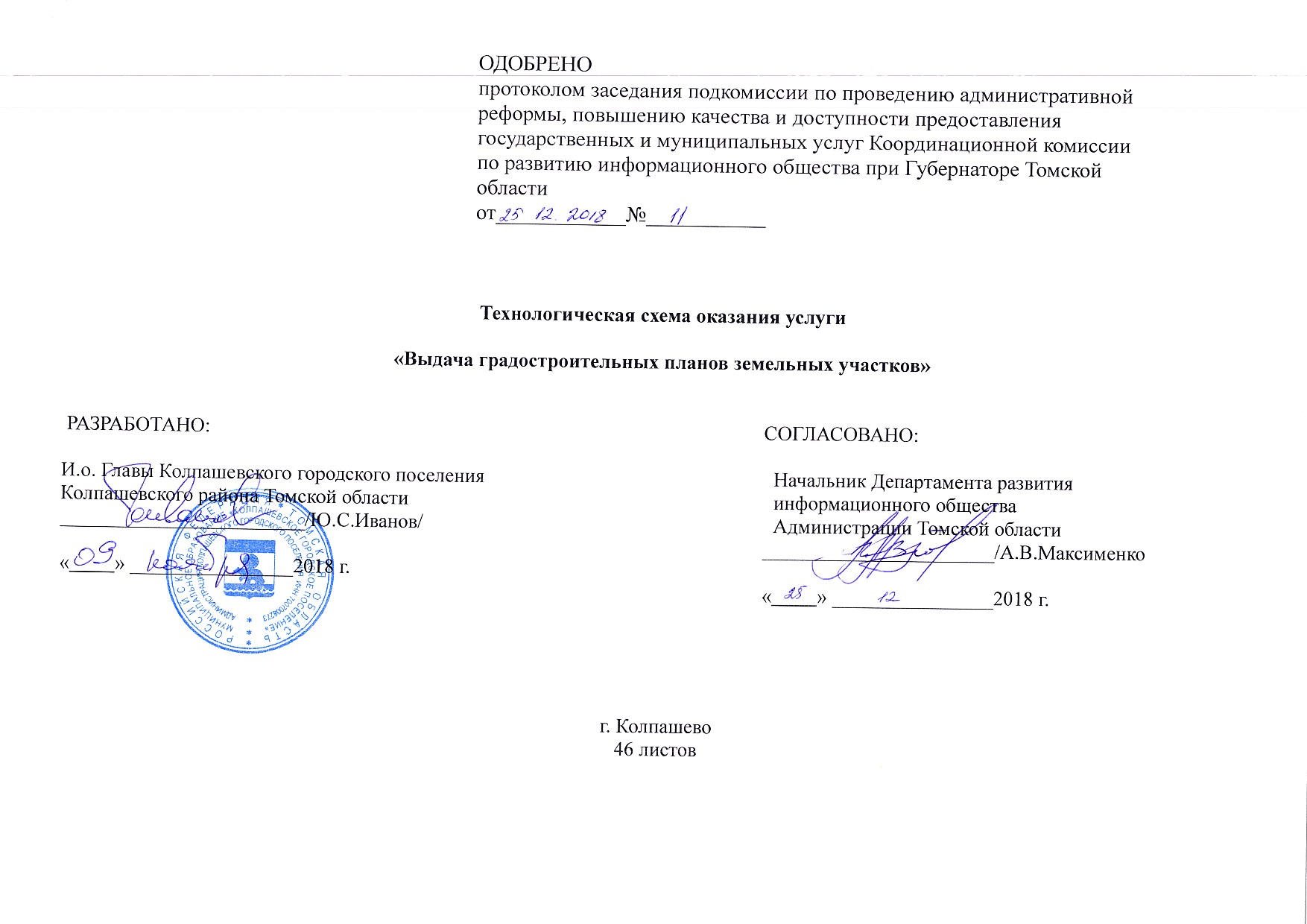 ТЕХНОЛОГИЧЕСКАЯ СХЕМАпо предоставлению муниципальной услуги «Выдача градостроительных планов земельных участков»Раздел 1. «Общие сведения о муниципальной услуге»Раздел 2. «Общие сведения о «подуслугах»Раздел 3. «Сведения о заявителях «подуслуги»Раздел 4. «Документы, предоставляемые заявителем для получения «подуслуги»Раздел 5. «Документы и сведения, получаемые посредством межведомственного информационного взаимодействия»-Раздел 6. «Результат «подуслуги»Раздел 7. «Технологические процессы предоставления «подуслуги»Приложение 1к технологической схеме предоставления муниципальной услуги «Выдача градостроительных планов земельных участков»Образец формы заявления о выдаче градостроительного плана земельного участкаВ Администрацию Колпашевского городского поселения от ____________________________________________(указать Ф.И.О.   для физического лица, наименование – для юридического лица)ИНН _____________________________________(для юридического лица)ОГРН _____________________________________(для юридического лица)_______________________________________________(адрес, телефон (факс), электронная почтаи иные реквизиты, позволяющие осуществлятьвзаимодействие с заявителем)ЗАЯВЛЕНИЕПрошу выдать градостроительный план земельного участка, расположенного по адресу: (адрес, местонахождение земельного участка). Кадастровый номер земельного участка ____________________________________ К заявлению прилагаются следующие документы:1)  (наименование документа)2)  (наименование документа)3)  (наименование документа)Способ получения ____ (результат предоставления услуги) (нужное подчеркнуть): при личном обращении в _______ (указать наименование структурного подразделения, ответственного за предоставление муниципальной услуги);при личном обращении в МФЦ;посредством почтового отправления на адрес, указанный в заявлении.«___» _________ 20_____г. (дата подачи заявления)Приложение 2к технологической схеме предоставления муниципальной услуги «Выдача градостроительных планов земельных участков»Градостроительный план земельного участка№Градостроительный план земельного участка подготовлен на основании(реквизиты заявления правообладателя земельного участка с указанием ф.и.о. заявителя – физического лица, либо реквизиты заявления и наименование заявителя – юридического лица о выдаче градостроительного плана земельного участка)Местонахождение земельного участка(субъект Российской Федерации)(муниципальный район или городской округ)(поселение)Описание границ земельного участка:Кадастровый номер земельного участка (при наличии)Площадь земельного участкаИнформация о расположенных в границах земельного участка объектах капитального строительстваИнформация о границах зоны планируемого размещения объекта капитального строительства в соответствии с утвержденным проектом планировки территории (при наличии)  Реквизиты проекта планировки территории и (или) проекта межевания территории в случае, если земельный участок расположен в границах территории, в отношении которой утверждены проект планировки территории и (или) проект межевания территории(указывается в случае, если земельный участок расположен в границах территории, в отношении которой утверждены проект планировки территории и (или) проект межевания территории)Градостроительный план подготовлен  (ф.и.о., должность уполномоченного лица, наименование органа)Дата выдачи  (ДД.ММ.ГГГГ)1. Чертеж(и) градостроительного плана земельного участкаЧертеж(и) градостроительного плана земельного участка разработан(ы) на топографической основе в масштабе
Чертеж(и) градостроительного плана земельного участка разработан(ы)(дата, наименование организации)2. Информация о градостроительном регламенте либо требованиях к назначению, параметрам и размещению объекта капитального строительства на земельном участке, на который действие градостроительного регламента не распространяется или для которого градостроительный регламент не устанавливается
2.1. Реквизиты акта органа государственной власти субъекта Российской Федерации, органа местного самоуправления, содержащего градостроительный регламент либо реквизиты акта федерального органа государственной власти, органа государственной власти субъекта Российской Федерации, органа местного самоуправления, иной организации, определяющего, в соответствии с федеральными законами, порядок использования земельного участка, на который действие градостроительного регламента не распространяется или для которого градостроительный регламент не устанавливается
2.2. Информация о видах разрешенного использования земельного участкаосновные виды разрешенного использования земельного участка:условно разрешенные виды использования земельного участка:вспомогательные виды разрешенного использования земельного участка:2.3. Предельные (минимальные и (или) максимальные) размеры земельного участка и предельные параметры разрешенного строительства, реконструкции объекта капитального строительства, установленные градостроительным регламентом для территориальной зоны, в которой расположен земельный участок:2.4. Требования к назначению, параметрам и размещению объекта капитального строительства на земельном участке, на который действие градостроительного регламента не распространяется или для которого градостроительный регламент не устанавливается:3. Информация о расположенных в границах земельного участка объектах капитального строительства и объектах культурного наследия3.1. Объекты капитального строительства3.2. Объекты, включенные в единый государственный реестр объектов культурного наследия (памятников истории и культуры) народов Российской Федерации(наименование органа государственной власти, принявшего решение о включении выявленного объекта
культурного наследия в реестр, реквизиты этого решения)(дата)4. Информация о расчетных показателях минимально допустимого уровня обеспеченности территории объектами коммунальной, транспортной, социальной инфраструктур и расчетных показателях максимально допустимого уровня территориальной доступности указанных объектов для населения в случае, если земельный участок расположен в границах территории, в отношении которой предусматривается осуществление деятельности по комплексному и устойчивому развитию территории:5. Информация об ограничениях использования земельного участка, в том числе если земельный участок полностью или частично расположен в границах зон с особыми условиями использования территорий6. Информация о границах зон с особыми условиями использования территорий, если земельный участок полностью или частично расположен в границах таких зон:7. Информация о границах зон действия публичных сервитутов  8. Номер и (или) наименование элемента планировочной структуры, в границах которого расположен земельный участок  9. Информация о технических условиях подключения (технологического присоединения) объектов капитального строительства к сетям инженерно-технического обеспечения, определенных с учетом программ комплексного развития систем коммунальной инфраструктуры поселения, городского округа10. Реквизиты нормативных правовых актов субъекта Российской Федерации, муниципальных правовых актов, устанавливающих требования к благоустройству территории11. Информация о красных линиях:  №п/пПараметрЗначение параметра/состояние1.Наименование органа, предоставляющего услугуАдминистрация Колпашевского городского поселения2.Номер услуги в федеральном реестре70232000100032563713.Полное наименование услугиВыдача градостроительных планов земельных участков4.Краткое наименование услугиВыдача градостроительных планов земельных участков5.Административный регламент предоставления услугиАдминистративный регламент предоставления муниципальной услуги «Выдача градостроительных планов земельных участков» утвержден постановлением Администрации Колпашевского городского поселения от 21.08.2017  № 6136.Перечень «подуслуг»Нет7.Способы оценки качества предоставления услуги- официальный сайт органа местного самоуправления http://kolpsite.ru/ ;-мониторинг качества и доступности государственных и муниципальных услуг Томской области, проводимый Администрацией Томской области.Срок предоставления в зависимости от условийСрок предоставления в зависимости от условийОснования отказа в приеме документовОснования для отказа в предоставлении «подуслуги»Основания приостановления предоставления «подуслуги»Срок приостановления предоставления «подуслуги»плата за предоставление «подуслуги»плата за предоставление «подуслуги»плата за предоставление «подуслуги»плата за предоставление «подуслуги»Способ обращения за получением «подуслуги»Способ обращения за получением «подуслуги»Способ получения результата «подуслуги»при подаче заявления по месту жительства (месту нахождения юр.лица)при подаче заявления не по месту жительства (по месту обращения)Основания отказа в приеме документовНаличие платы (государственной пошлины)Реквизиты нормативного правового акта, являющегося основанием для взимания платы (государственной пошлины)КБК для взимания платы (государственной пошлины), в том числе через ОГКУ ТО МФЦ12345678910101111Выдача градостроительных планов земельных участков на территории муниципального образованияВыдача градостроительных планов земельных участков на территории муниципального образованияВыдача градостроительных планов земельных участков на территории муниципального образованияВыдача градостроительных планов земельных участков на территории муниципального образованияВыдача градостроительных планов земельных участков на территории муниципального образованияВыдача градостроительных планов земельных участков на территории муниципального образованияВыдача градостроительных планов земельных участков на территории муниципального образованияВыдача градостроительных планов земельных участков на территории муниципального образованияВыдача градостроительных планов земельных участков на территории муниципального образованияВыдача градостроительных планов земельных участков на территории муниципального образованияВыдача градостроительных планов земельных участков на территории муниципального образованияВыдача градостроительных планов земельных участков на территории муниципального образованияВыдача градостроительных планов земельных участков на территории муниципального образования20 рабочих дней со  дня регистрации   заявления  в Администрации Колпашевского городского поселенияДополнительно 3 рабочих дня в случае обращения через ОГКУ ТО МФЦ20 рабочих дней со  дня регистрации   заявления  в Администрации Колпашевского городского поселенияДополнительно 3 рабочих дня в случае обращения через ОГКУ ТО МФЦ1) текст заявления не поддается прочтению;2) форма заявления не соответствует форме, представленной в Приложении 1 к технологической схеме; 3) заявителем не представлены документы, необходимые для предоставления муниципальной услуги;4) заявление подано лицом, не относящимся к категории заявителей, указанных в пункте 2 административного регламента;5) заявителем не представлены оригиналы документов, необходимых для предоставления муниципальной услуги, для осуществления проверки соответствия копий этих документов их оригиналам.непредставление полного пакета документов, необходимых для предоставления услугиНет-Нет--1) личное обращение в Администрацию Колпашевского городского поселения;2) личное обращение в ОГКУ ТО МФЦ;3) Запрос в письменной форме почтовой связью направляется по адресу Администрации Колпашевского городского поселения.1) личное обращение в Администрацию Колпашевского городского поселения;2) личное обращение в ОГКУ ТО МФЦ;3) Запрос в письменной форме почтовой связью направляется по адресу Администрации Колпашевского городского поселения.1) в Администрации Колпашевского городского поселения на бумажном носителе;2) в  ОГКУ ТО МФЦ на бумажном носителе, полученном из Администрации Колпашевского городского поселения;3) посредством почтового отправления на адрес заявителя, указанный в заявлении1) в Администрации Колпашевского городского поселения на бумажном носителе;2) в  ОГКУ ТО МФЦ на бумажном носителе, полученном из Администрации Колпашевского городского поселения;3) посредством почтового отправления на адрес заявителя, указанный в заявлении№п/пКатегории лиц, имеющих право на получение «подуслуги»Документ, подтверждающий правомочие заявителя соответствующей категории на получение «подуслуги»Установленные требования к документу, подтверждающему правомочие заявителя соответствующей категории на получение «подуслуги»Наличие возможности подачи заявления на предоставление «подуслуги» представителями заявителя Исчерпывающий перечень лиц, имеющих право на подачу заявления от имени заявителяНаименование документа, подтверждающего право подачи заявления от имени заявителяУстановленные требования к документу, подтверждающему право подачи заявления от имени заявителя12345678Выдача градостроительных планов земельных участков на территории муниципального образованияВыдача градостроительных планов земельных участков на территории муниципального образованияВыдача градостроительных планов земельных участков на территории муниципального образованияВыдача градостроительных планов земельных участков на территории муниципального образованияВыдача градостроительных планов земельных участков на территории муниципального образованияВыдача градостроительных планов земельных участков на территории муниципального образованияВыдача градостроительных планов земельных участков на территории муниципального образованияВыдача градостроительных планов земельных участков на территории муниципального образования1Юридические лица--НаличиеУполномоченные представители 1.1. Документ, удостоверяющий личность:1.1.1. Паспорт гражданина РФ1 . Должен быть действительным на срок обращения за предоставлением муниципальной услуги.2. Не должен содержать подчисток, приписок, зачеркнутых слов и других исправлений.3. Не должен иметь повреждений, наличие которых не позволяет однозначно истолковать их содержание.4. Копия документа, не заверенная нотариусом, представляется заявителем с предъявлением подлинника.5. В случае обращения представителя по доверенности подлинник предъявляется для установления его личности.1Юридические лица--НаличиеУполномоченные представители 1.2. Документ, подтверждающий полномочия представителя заявителя:1.2.1.Доверенность.1. Выданная нотариусом — действующая (срок действия), должна содержать дату, указание полномочий, ФИО, паспортные данные доверителя и доверяемого, подпись нотариуса заверенная печатью;2. Выданная руководителем организации - действующая(срок действия), должна содержать дату, указание полномочий, ФИО, паспортные данные доверителя и доверяемого, подпись руководителя организации заверенная печатью (при наличии);3. Документ не должен иметь серьезных повреждений, наличие которых не позволяет истолковать их содержание. 1Юридические лица--НаличиеУполномоченные представители 1.2.2. Решение (приказ) о назначении или об избрании физического лица на должность1. Документ должен быть действительным на срок обращения за предоставлением  муниципальной услуги.2. Не должен содержать подчисток, приписок, зачеркнутых слов и других исправлений.3.  Документ в установленных законом случаях должен быть скреплен печатью и иметь надлежащие подписи, не должен иметь повреждений, наличие которых не позволяет однозначно истолковать их содержание.2Физические лица 1.1. Документ, удостоверяющий личность:1.1.1. Паспорт гражданина РФ1. Должен быть действительным на срок обращения за предоставлением муниципальной услуги.2. Не должен содержать подчисток, приписок, зачеркнутых слов и других исправлений.3. Не должен иметь повреждений, наличие которых не позволяет однозначно истолковать их содержание.4. Копия документа, не заверенная нотариусом, представляется  заявителем с предъявлением подлинника Наличие1. Уполномоченные лица1.1. Документ, удостоверяющий личность:1.1.1. Паспорт гражданина РФ;1. Должен быть действительным на срок обращения за предоставлением муниципальной услуги.2. Не должен содержать подчисток, приписок, зачеркнутых слов и других исправлений.3. Не должен иметь повреждений, наличие которых не позволяет однозначно истолковать их содержание.4. Копия документа, не заверенная нотариусом, представляется  заявителем с предъявлением подлинника2Физические лица 1.1. Документ, удостоверяющий личность:1.1.1. Паспорт гражданина РФ1. Должен быть действительным на срок обращения за предоставлением муниципальной услуги.2. Не должен содержать подчисток, приписок, зачеркнутых слов и других исправлений.3. Не должен иметь повреждений, наличие которых не позволяет однозначно истолковать их содержание.4. Копия документа, не заверенная нотариусом, представляется  заявителем с предъявлением подлинника Наличие1. Уполномоченные лица1.2. Документ, подтверждающий полномочия представителя заявителя:1.2.1. Доверенность.1. Выданная нотариусом — действующая (срок действия), должна содержать дату, указание полномочий, ФИО, паспортные данные доверителя и доверяемого, подпись нотариуса заверенная печатью;2. Документ не должен иметь серьезных повреждений, наличие которых не позволяет истолковать их содержание. 3.Индивидуальные предприниматели1.1Документ удостоверяющий личность:1.1.1.Паспорт гражданина РФ.1. Должен быть действительным на срок обращения за предоставлением муниципальной услуги.2. Не должен содержать подчисток, приписок, зачёркнутых слов и других исправлений.3. Не должен иметь повреждений, наличие которых не позволяет однозначно истолковать их содержание.4. Копия документа, не заверенная нотариусом, представляется заявителем с предъявлением подлинника.Наличие1.Уполномоченные представители 1.1. Документ, удостоверяющий личность:1.1.1. Паспорт гражданина РФ1. Должен быть действительным на срок обращения за предоставлением муниципальной услуги.2. Не должен содержать подчисток, приписок, зачеркнутых слов и других исправлений.3. Не должен иметь повреждений, наличие которых не позволяет однозначно истолковать их содержание.4. Копия документа, не заверенная нотариусом, представляется  заявителем с предъявлением подлинника.3.Индивидуальные предприниматели1.1Документ удостоверяющий личность:1.1.1.Паспорт гражданина РФ.1. Должен быть действительным на срок обращения за предоставлением муниципальной услуги.2. Не должен содержать подчисток, приписок, зачёркнутых слов и других исправлений.3. Не должен иметь повреждений, наличие которых не позволяет однозначно истолковать их содержание.4. Копия документа, не заверенная нотариусом, представляется заявителем с предъявлением подлинника.Наличие1.Уполномоченные представители 1.2. Документ, подтверждающий полномочия представителя заявителя:1.2.1. Доверенность1. Выданная нотариусом — действующая (срок действия), должна содержать дату, указание полномочий, ФИО, паспортные данные доверителя и доверяемого, подпись нотариуса заверенная печатью;2. Документ не должен иметь серьезных повреждений, наличие которых не позволяет истолковать их содержание. 3.Индивидуальные предприниматели1.2. Документ подтверждающий регистрацию в налоговом органе1.2.1 свидетельство о регистрации физического лица в качестве индивидуального предпринимателя;1.2.2 лист записи из ЕГРИП1. Должен быть действительным на срок обращения за предоставлением подуслуги.2. Не должен содержать подчисток, приписок, зачёркнутых слов и других исправлений.3. Не должен иметь повреждений, наличие которых не позволяет однозначно истолковать их содержание.4. Копия документа, не заверенная нотариусом, представляется заявителем с предъявлением подлинника.№п/пКатегория документаНаименование документов, которые предоставляет заявитель для получения «подуслуги»Количество необходимых экземпляров документа с указанием подлинник/копияУсловие предоставления документаУстановленные требования к документуФорма (шаблон) документаОбразец документа/заполнения документа12345678Выдача градостроительных планов земельных участков на территории муниципального образованияВыдача градостроительных планов земельных участков на территории муниципального образованияВыдача градостроительных планов земельных участков на территории муниципального образованияВыдача градостроительных планов земельных участков на территории муниципального образованияВыдача градостроительных планов земельных участков на территории муниципального образованияВыдача градостроительных планов земельных участков на территории муниципального образованияВыдача градостроительных планов земельных участков на территории муниципального образованияВыдача градостроительных планов земельных участков на территории муниципального образования1Заявление  о предоставлении услугиЗаявление о выдаче градостроительного плана земельного участка1 экз., подлинник1. Проверка документа на соответствие установленным требованиям2. Формирование в делоНет1. Составляется по установленной форме на имя Главы Колпашевского городского поселения, подписывается заявителем или уполномоченным лицом.2. В заявлении обязательно указываются:2.1. Фамилия, имя, отчество или наименование юридического лица;2.2. Место жительства или место пребывания физического лица с указанием номера контактного телефона или реквизиты юридического лица.3. В заявлении указывается перечень прилагаемых документов. 4. Текст заявления должен быть написан разборчиво.Приложение 1-2.Документ, удостоверяющий личностьПаспорт гражданина РФ1 экз., подлинник;1 экз., копия.Действия:1. Установление личности заявителя2. Проверка документа на соответствие установленным требованиям3. Сверка копии с подлинником и возврат подлинника заявителю (в случае предоставления нотариально не заверенной копии документа)4. Формирование в делоПредоставляется гражданином РФ (заявителем или его представителем)1. Должен быть действительным на срок обращения за предоставлением муниципальной услуги.2. Не должен содержать подчисток, приписок,  зачеркнутых слов и других исправлений.3. Не должен иметь повреждений, наличие которых не позволяет однозначно истолковатьих содержание.4. Копия документа, не заверенная нотариусом, предоставляется заявителем с предъявлением подлинника.--3.Документ, подтверждающий полномочия представителя1. Доверенность;1 экз., подлинник1 экз., копия.Действия:1. Проверка документа на соответствие установленным требованиям2. Сверка копии с подлинником и возврат подлинника заявителю (в случае предоставления нотариально незаверенной копии документа)3. Формирование в делоПринимается 1 документ из категорииПредоставляется представителем заявителя1. Выданная нотариусом - действующая(срок действия), должна содержать дату, указание полномочий, ФИО, паспортные данные доверителя и доверяемого, подпись нотариуса заверенная печатью;2. Выданная руководителем организации - действующая(срок действия), должна содержать дату, указание полномочий, ФИО, паспортные данные доверителя и доверяемого, подпись руководителя организации заверенная печатью;3. Документ не должен иметь серьезных повреждений, наличие которых не позволяет истолковать их содержание. --3.Документ, подтверждающий полномочия представителя2. Решение (приказ) о назначении или об избрании физического лица на должность1 экз., подлинник1 экз., копия.Действия:1. Проверка документа на соответствие установленным требованиям2. Сверка копии с подлинником и возврат подлинника заявителю (в случае предоставления нотариально не заверенной копии документа)3. Формирование в делоПринимается 1 документ из категорииПредоставляется представителем заявителя1. Документ должен быть действительным на срок обращения за предоставлением  муниципальной услуги.2. Не должен содержать подчисток, приписок, зачеркнутых слов и других исправлений.3.  Документ в установленных законом случаях должен быть скреплен печатью и иметь надлежащие подписи, не должен иметь повреждений, наличие которых не позволяет однозначно истолковать их содержание.--4.Заверенный перевод Заверенный перевод на русский язык документов о государственной регистрации юридического лица в соответствии с законодательством иностранного государства в случае, если заявителем является иностранное юридическое лицо.1 экз., подлинник;1 экз., копияДействия:1. Проверка документа на соответствие установленным требованиям2. Сверка копии с подлинником и возврат подлинника заявителю (в случае предоставления нотариально не заверенной копии документа)3. Формирование в делоПредоставляется в случае, если заявителем является иностранное юридическое лицо.1. Документ должен быть действительным на срок обращения за предоставлением муниципальной услуги.2. Не должен содержать подчисток, приписок,  зачеркнутых слов и других исправлений.3. Не должен иметь повреждений, наличие которых не позволяет однозначно истолковатьих содержание.4. Копия документа, не заверенная нотариусом, предоставляется заявителем с предъявлением подлинника.--5.Правоустанавливающие документы на земельный участокДокумент, удостоверяющий (устанавливающий) права заявителя на испрашиваемый земельный участок, если право на такой земельный участок не зарегистрировано в ЕГРП1/1 сверяет с оригиналом, копию формирует в делоПредоставляется если право на заявителя на земельный участок не зарегистрировано в ЕГРН1. Должен быть действительным на срок обращения за предоставлением муниципальной услуги.2. Не должен содержать подчисток, приписок, зачеркнутых слов и других исправлений.3. Не должен иметь повреждений, наличие которых не позволяет однозначно истолковатьих содержание.4. Копия документа, не заверенная нотариусом, предоставляется заявителем с предъявлением подлинника.--Реквизиты актуальной технологической карты межведомственного взаимодействияНаименование запрашиваемогодокумента(сведения)Перечень и состав сведений, запрашиваемых в рамках межведомственного информационного взаимодействияНаименование органа (организации), направляющего(ей) межведомственный запросНаименование органа (организации), направляющего(ей) межведомственный запросНаименование органа (организации), в адрес которого(ой) направляется межведомственный запросНаименование органа (организации), в адрес которого(ой) направляется межведомственный запросSID электронного сервиса/наименование вида сведенийSID электронного сервиса/наименование вида сведенийСрок осуществления межведомственного информационного взаимодействияСрок осуществления межведомственного информационного взаимодействияФормы (шаблоны) межведомственного запроса и ответа на межведомственный запросФормы (шаблоны) межведомственного запроса и ответа на межведомственный запросОбразцы заполнения форм межведомственного запроса и ответа на межведомственный запрос12344556677889Выдача градостроительных планов земельных участков на территории муниципального образованияВыдача градостроительных планов земельных участков на территории муниципального образованияВыдача градостроительных планов земельных участков на территории муниципального образованияВыдача градостроительных планов земельных участков на территории муниципального образованияВыдача градостроительных планов земельных участков на территории муниципального образованияВыдача градостроительных планов земельных участков на территории муниципального образованияВыдача градостроительных планов земельных участков на территории муниципального образованияВыдача градостроительных планов земельных участков на территории муниципального образованияВыдача градостроительных планов земельных участков на территории муниципального образованияВыдача градостроительных планов земельных участков на территории муниципального образованияВыдача градостроительных планов земельных участков на территории муниципального образованияВыдача градостроительных планов земельных участков на территории муниципального образованияВыдача градостроительных планов земельных участков на территории муниципального образованияВыдача градостроительных планов земельных участков на территории муниципального образования1Выписка из единого государственного реестра юридических лиц  Основные сведения о юридическом лице: ОГРН и ИНН, наименования фирмы: полное, краткое, фирменное, организационно-правовая форма, адрес места нахождения юридического лицаАдминистрация Колпашевского городского поселенияАдминистрация Колпашевского городского поселенияФедеральная налоговая служба РоссииФедеральная налоговая служба РоссииSID0003525      SID0003525      1 рабочий день -на подготовку и направление межведомственного запроса; 5 рабочих дней-на получение ответа.1 рабочий день -на подготовку и направление межведомственного запроса; 5 рабочих дней-на получение ответа.--- 2Выписка из единого государственного реестра индивидуальных предпринимателейФамилия, имя, отчество индивидуального предпринимателя, ОГРН, ИНН, адрес регистрации.Администрация Колпашевского городского поселенияФедеральная налоговая служба РоссииФедеральная налоговая служба РоссииSID000525      SID000525      1 рабочий день- на подготовку и направление межведомственного запроса; 5 рабочих дней-на получение ответа.1 рабочий день- на подготовку и направление межведомственного запроса; 5 рабочих дней-на получение ответа.----3Выписка из Единого государственного реестра недвижимости на земельный участок (ЕГРН)1. Кадастровый номер;2. Адрес;3. Площадь;4. Наименование объекта;5. Сведения о собственнике;6. Иные сведения.Администрация Колпашевского городского поселенияУправлении Федеральной службы государственной регистрации, кадастра и картографииУправлении Федеральной службы государственной регистрации, кадастра и картографииSID0003564SID00035641 рабочий день -на подготовку и направление межведомственного запроса; 5 рабочих дней-на получение ответа.1 рабочий день -на подготовку и направление межведомственного запроса; 5 рабочих дней-на получение ответа.----4Выписка из Единого государственного реестра недвижимости на здание, сооружение, находящиеся на приобретаемом земельном участке (ЕГРН)1. Кадастровый номер;2. Адрес;3. Площадь;4. Наименование объекта;5. Сведения о собственнике;6. Иные сведения.Администрация Колпашевского городского поселенияУправлении Федеральной службы государственной регистрации, кадастра и картографииУправлении Федеральной службы государственной регистрации, кадастра и картографииSID0003564SID00035641 рабочий день -на подготовку и направление межведомственного запроса; 5 рабочих дней-на получение ответа.1 рабочий день -на подготовку и направление межведомственного запроса; 5 рабочих дней-на получение ответа.----5сведения из единого государственного реестра объектов культурного наследия (памятников истории и культуры) народов Российской ФедерацииСведения о расположении объектах культурного наследияАдминистрация Колпашевского городского поселенияКомитет по охране объектов культурного наследия Томской областиКомитет по охране объектов культурного наследия Томской области--1 рабочий день -на подготовку и направление межведомственного запроса; 5 рабочих дней-на получение ответа.1 рабочий день -на подготовку и направление межведомственного запроса; 5 рабочих дней-на получение ответа.----№п/пДокумент/документы, являющийся(иеся) результатом «подуслуги»Требования к документу/документам, являющемуся(ихся) результатом «подуслуги»Характеристика результата «подуслуги» (положительный/отрицательный)Форма документа/документов, являющегося(ихся) результатом «подуслуги»Образец документа/документов, являющегося(ихся) результатом «подуслуги»Способы получения результата «подуслуги»Срок хранения невостребованных заявителем результатов «подуслуги»Срок хранения невостребованных заявителем результатов «подуслуги»№п/пДокумент/документы, являющийся(иеся) результатом «подуслуги»Требования к документу/документам, являющемуся(ихся) результатом «подуслуги»Характеристика результата «подуслуги» (положительный/отрицательный)Форма документа/документов, являющегося(ихся) результатом «подуслуги»Образец документа/документов, являющегося(ихся) результатом «подуслуги»Способы получения результата «подуслуги»в органев ОГКУ ТО МФЦ123456789Выдача градостроительных планов земельных участков Выдача градостроительных планов земельных участков Выдача градостроительных планов земельных участков Выдача градостроительных планов земельных участков Выдача градостроительных планов земельных участков Выдача градостроительных планов земельных участков Выдача градостроительных планов земельных участков Выдача градостроительных планов земельных участков Выдача градостроительных планов земельных участков 1Выдача градостроительного плана земельного участкаЗарегистрированный градостроительный план земельного участкаположительныйПриложение 2-1) в Администрации Колпашевского городского поселения на бумажном носителе;2) в  ОГКУ ТО МФЦ на бумажном носителе, полученном из Администрации Колпашевского городского поселения;3) посредством почтового отправления на адрес заявителя, указанный в заявлении .постоянно31 календарный день со дня окончания срока предоставления муниципальной услуги2Письмо, содержащее мотивированное уведомление об отказе в предоставлении муниципальной услуги1. Оформляется на бумажном носителе;2.  Содержит наименование и адрес органа, выдавшего документ, номер и дату, мотивированный отказ в предоставлении услуги, реквизиты заявителя: наименование юридического лица, его адрес местонахождения или Ф.И.О гражданина (его представителя), адрес места жительства, номер и дату регистрации заявления.3. Подписывается Главой Колпашевского городского поселения или лицом исполняющим его обязанностиОтрицательныйнетНет1) в Администрации Колпашевского городского поселения на бумажном носителе;2) в  ОГКУ ТО МФЦ на бумажном носителе, полученном из Администрации Колпашевского городского поселения;3) посредством почтового отправления на адрес заявителя, указанный в заявлении .постоянно31 календарный день со дня окончания срока предоставления муниципальной услуги№п/пНаименование процедуры процессаОсобенности исполнения процедуры процессаСрок исполнения процедуры (процесса)Исполнитель процедуры процессаРесурсы, необходимые для выполнения процедуры процессаФормы документов, необходимые для выполнения процедуры процессаФормы документов, необходимые для выполнения процедуры процесса12345677Выдача градостроительных планов земельных участков Выдача градостроительных планов земельных участков Выдача градостроительных планов земельных участков Выдача градостроительных планов земельных участков Выдача градостроительных планов земельных участков Выдача градостроительных планов земельных участков Выдача градостроительных планов земельных участков Выдача градостроительных планов земельных участков 1. Прием и регистрация заявления и документов, необходимых для предоставления муниципальной услуги(при  личном обращении в МФЦ или в администрацию ГП)1. Прием и регистрация заявления и документов, необходимых для предоставления муниципальной услуги(при  личном обращении в МФЦ или в администрацию ГП)1. Прием и регистрация заявления и документов, необходимых для предоставления муниципальной услуги(при  личном обращении в МФЦ или в администрацию ГП)1. Прием и регистрация заявления и документов, необходимых для предоставления муниципальной услуги(при  личном обращении в МФЦ или в администрацию ГП)1. Прием и регистрация заявления и документов, необходимых для предоставления муниципальной услуги(при  личном обращении в МФЦ или в администрацию ГП)1. Прием и регистрация заявления и документов, необходимых для предоставления муниципальной услуги(при  личном обращении в МФЦ или в администрацию ГП)1. Прием и регистрация заявления и документов, необходимых для предоставления муниципальной услуги(при  личном обращении в МФЦ или в администрацию ГП)1. Прием и регистрация заявления и документов, необходимых для предоставления муниципальной услуги(при  личном обращении в МФЦ или в администрацию ГП)1.1Проверка документа, удостоверяющего личность заявителя (его представителя), а также документа, подтверждающего полномочия представителя заявителя1.Специалист проверяет наличие документа, удостоверяющего личность заявителя (его представителя), а также в случае обращения представителя заявителя наличие документа, подтверждающего его полномочия.В случае отсутствия у заявителя (его представителя) документа, удостоверяющего личность, а также отсутствия документа, подтверждающего полномочия представителя заявителя, специалист уведомляет о наличии препятствия для рассмотрения вопроса о предоставлении услуги и предлагает принять меры по его устранению.В случае если заявитель (его представитель) отказывается устранить выявленные несоответствия и настаивает на приеме документов, специалист предупреждает заявителя (его представителя) о том, что ему в конечном итоге будет предоставлен письменный отказ в предоставлении услуги и переходит к следующему действию. 2. Специалист устанавливает факт принадлежности документа, удостоверяющего личность, предъявителю путем сверки внешности обратившегося лица с фотографией в документе. В случае если документ, удостоверяющий личность, не принадлежит предъявителю, специалист уведомляет его о наличии препятствия для рассмотрения вопроса о предоставлении муниципальной услуги и предлагает принять меры по его устранению. В случае если заявитель (его представитель) отказывается устранить выявленные несоответствия и настаивает на приеме документов, специалист предупреждает заявителя (его представителя) о том, что ему в конечном итоге будет предоставлен письменный отказ в предоставлении услуги и переходит к следующему действию. В случае установления факта принадлежности документа предъявителю, специалист осуществляет переход к следующему действию.3. Специалист проверяет документ, удостоверяющий личность заявителя (его представителя), а также документ, подтверждающий полномочия представителя заявителя, на соответствие установленным требованиям. В случае обращения представителя заявителя, документ, подтверждающий его полномочия, специалист проверяет на принадлежность лицу, обратившемуся за предоставлением муниципальной услуги, путем сверки данных, указанных в документе, подтверждающем полномочия представителя заявителя, с данными документа, удостоверяющего личность представителя заявителя.В случае выявления несоответствия представленных заявителем (его представителем) документов установленным требованиям, специалист уведомляет заявителя (его представителя) о наличии препятствий для рассмотрения вопроса о предоставлении услуги, объясняет заявителю (его представителю)3 мин.специалист администрации ГП, сотрудник ОГКУ ТО МФЦТехнологическое обеспечение:ПринтерМФУНетНет1.2Изготовление копий документов, предоставляемых заявителем (его представителем) или сверка копий таких документов с подлинниками В случае предоставления заявителем (его представителем) подлинников документов:1. Специалист делает копию документа, удостоверяющего личность (его представителя), и документа, подтверждающего полномочия представителя заявителя.2. Специалист заверяет копии документов штампом для заверения документов и подписью с указанием ФИО специалиста и даты заверения.В случае предоставления заявителем (его представителя) копий документов, не заверенных нотариально, специалист проверяет соответствие копий подлинникам и заверяет штампом для заверения документов и подписью с указанием ФИО специалиста и даты заверения.В случае предоставления заявителем (его представителем) копий документов, заверенных нотариально, специалист делает копию и заверяет штампом для заверения документов и подписью с указанием ФИО и даты заверения. 5 минспециалист администрации ГПСпециалист ОГКУ ТО  МФЦ Технологическое обеспечение:ПринтерМФУ1.3Оформление и проверка заявления о представлении  услуги1. В случае обращения заявителя (его представителя) в администрацию ГП с заявлением, оформленным самостоятельно, специалист  администрации ГП проверяет его на соответствие установленным требованиям.В случае если заявление соответствует установленным требованиям, осуществляется переход к следующему действию.В случае если заявление не соответствует установленным требованиям, специалистадминистрации ГП объясняет заявителю (его представителю) содержание выявленных недостатков и оказывает помощь по их устранению.В случае если заявитель (его представитель) обращается  без заявления,  специалист администрации ГП предлагает заявителю (его представителю) написать заявление по установленной форме. Заявителю (его представителю) предоставляется образец заявления и оказывается помощь в его составлении.2. Специалист ОГКУ ТО МФЦ самостоятельно формирует заявление в МФЦ, распечатывает и отдает на подпись заявителю (его представителю). В случае если заявитель (его представитель) обращается без заявления, специалист МФЦ самостоятельно формирует заявление, распечатывает и отдает на подпись заявителю (его представителю).10 мин.специалист администрации ГПСпециалист ОГКУ ТО  МФЦТехнологическое обеспечение:ПринтерКомпьютерДокументационное обеспечение:Заявление о предоставлении услуги--2. Прием-передача документов между МФЦ и ОМСУ2. Прием-передача документов между МФЦ и ОМСУ2. Прием-передача документов между МФЦ и ОМСУ2. Прием-передача документов между МФЦ и ОМСУ2. Прием-передача документов между МФЦ и ОМСУ2. Прием-передача документов между МФЦ и ОМСУ2. Прием-передача документов между МФЦ и ОМСУ2.1Передача  пакета документов от ОГКУ ТО МФЦ в ОМСУ1.Специалист МФЦ передает пакет документов Специалисту администрации при личном обращении в администрацию ГП1 рабочий деньСпециалист ОГКУ ТО МФЦ---2.2Прием пакета документов органом от ОГКУ ТО МФЦ1. Специалист администрации ГП принимает пакет документов от специалиста ОГКУ ТО  МФЦ.2. Специалист администрации ГП регистрирует документы, в журнале учета входящих документов по дате получения заявлений.15 мин.Специалист администрации ГП, Специалист ОГКУ ТО МФЦТехнологическое обеспечение:ПринтерКомпьютер2.3Прием документов специалистом Администрации ГП1. Специалист администрации ГП передает пакет документов, полученный лично, по средствам почтовой связи, или  от специалиста ОГКУ ТО  МФЦ,  исполнителю.1 рабочий деньСпециалист администрации ГПТехнологическое обеспечение:ПринтерКомпьютер3. Формирование и направление межведомственных запросов в органы (организации), участвующие в предоставлении муниципальной услуги3. Формирование и направление межведомственных запросов в органы (организации), участвующие в предоставлении муниципальной услуги3. Формирование и направление межведомственных запросов в органы (организации), участвующие в предоставлении муниципальной услуги3. Формирование и направление межведомственных запросов в органы (организации), участвующие в предоставлении муниципальной услуги3. Формирование и направление межведомственных запросов в органы (организации), участвующие в предоставлении муниципальной услуги3. Формирование и направление межведомственных запросов в органы (организации), участвующие в предоставлении муниципальной услуги3. Формирование и направление межведомственных запросов в органы (организации), участвующие в предоставлении муниципальной услуги3.1Определение перечня сведений, необходимых запросить в органах и организациях, участвующих в предоставлении услугиСпециалист определяет перечень сведений, необходимых запросить в органах и организациях, участвующих в предоставлении услуги5 мин.Специалист администрации ГП3.2Формирование и направление межведомственных запросовСпециалист формирует межведомственные запросы, необходимые для предоставления услуги20 мин.Специалист администрации ГПТехнологическое обеспечение:Компьютер3.3Ожидание ответов на межведомственные запросыСпециалист ожидает получение ответов межведомственных запросов5 рабочих днейСпециалист администрации ГП--3.4Регистрация ответов, поступивших на межведомственные запросы, формирование в дело заявителяСпециалист получает ответы межведомственных запросов и заверяет копии ответов штампом для заверения документов.15 мин.специалист администрации ГПТехнологическое обеспечение:Компьютер, принтерМФУ4. Принятие решения о предоставлении либо об отказе в  предоставлении муниципальной услуги4. Принятие решения о предоставлении либо об отказе в  предоставлении муниципальной услуги4. Принятие решения о предоставлении либо об отказе в  предоставлении муниципальной услуги4. Принятие решения о предоставлении либо об отказе в  предоставлении муниципальной услуги4. Принятие решения о предоставлении либо об отказе в  предоставлении муниципальной услуги4. Принятие решения о предоставлении либо об отказе в  предоставлении муниципальной услуги4. Принятие решения о предоставлении либо об отказе в  предоставлении муниципальной услуги4. Принятие решения о предоставлении либо об отказе в  предоставлении муниципальной услуги4.1Проверка наличия (отсутствия) оснований для отказа в предоставлении услугиСпециалист проверяет наличия (отсутствия) оснований для отказа в предоставлении услуги.1 рабочий деньспециалист администрации ГП4.2Подготовка решения о предоставлении (об отказе в предоставлении) услугиСпециалист подготавливает документ о результате услуги (об отказе в оказании услуги).7 рабочих днейспециалист администрации ГПКомпьютер, бумага,  принтер4.3Регистрация документа-результата в информационной системе органа, предоставляющего услугуПосле подписания специалистом документа,  являющегося предоставлением услуги, документ регистрируется в информационной системе администрации ГП3 рабочих дняспециалист администрации ГПКомпьютер, бумага, принтер5. Прием-передача документов между ОМСУ и МФЦ5. Прием-передача документов между ОМСУ и МФЦ5. Прием-передача документов между ОМСУ и МФЦ5. Прием-передача документов между ОМСУ и МФЦ5. Прием-передача документов между ОМСУ и МФЦ5. Прием-передача документов между ОМСУ и МФЦ5. Прием-передача документов между ОМСУ и МФЦ5.1.Передача документов-результатов от ОМСУ  в ОГКУ ТО  МФЦ1. Специалист Администрации Колпашевского городского поселения уведомляет специалиста ОГКУ ТО МФЦ о готовности результата предоставления услуги.2. Специалист Администрации Колпашевского городского поселения передает документы-результаты предоставления услуги специалисту ОГКУ ТО МФЦ1 рабочий деньСекретарь Главы Колпашевского городского поселения, специалист ОГКУ ТО МФЦ---5.2.Прием документов-результатов ОГКУ ТО МФЦ от ОМСУСпециалист ОГКУ ТО МФЦ принимает документы-результаты предоставления услуги от специалиста Администрации Колпашевского городского поселения1 рабочий деньСекретарь Главы Колпашевского городского поселения, специалист ОГКУ ТО МФЦ---6. Выдача результатов предоставления муниципальной услуги6. Выдача результатов предоставления муниципальной услуги6. Выдача результатов предоставления муниципальной услуги6. Выдача результатов предоставления муниципальной услуги6. Выдача результатов предоставления муниципальной услуги6. Выдача результатов предоставления муниципальной услуги6. Выдача результатов предоставления муниципальной услуги6.1Уведомление заявителя (представителя)  о готовности результата предоставления услуги1.Специалист уведомляет заявителя (представителя) о готовности результата предоставления услуги.15 мин.специалист администрации ГП---6.2Проверка документа, удостоверяющего личность заявителя (представителя), а также документа, подтверждающего полномочия представителя заявителя1.Специалист проверяет наличие документа, удостоверяющего личность заявителя (его представителя), а также в случае обращения представителя заявителя наличие документа, подтверждающего его полномочия.В случае отсутствия у заявителя (его представителя) документа, удостоверяющего личность, а также отсутствия документа, подтверждающего полномочия представителя заявителя, специалист уведомляет о наличии препятствия для рассмотрения вопроса о предоставлении услуги и предлагает принять меры по его устранению.В случае если заявитель (его представитель) отказывается устранить выявленные несоответствия и настаивает на приеме документов, специалист предупреждает заявителя (его представителя) о том, что ему в конечном итоге будет предоставлен письменный отказ в предоставлении услуги и переходит к следующему действию.2. Специалист устанавливает факт принадлежности документа, удостоверяющего личность, предъявителю путем сверки внешности обратившегося лица с фотографией в документе.В случае если документ, удостоверяющий личность, не принадлежит предъявителю, специалист уведомляет его о наличии препятствия для рассмотрения вопроса о предоставлении муниципальной услуги и предлагает принять меры по его устранению.В случае если заявитель (его представитель) отказывается устранить выявленные несоответствия и настаивает на приеме документов, специалист предупреждает заявителя (его представителя) о том, что ему в конечном итоге будет предоставлен письменный отказ в предоставлении услуги и переходит к следующему действию.В случае установления факта принадлежности документа предъявителю, специалист осуществляет переход к следующему действию.3. Специалист проверяет документ, удостоверяющий личность заявителя (его представителя), а также документ, подтверждающий полномочия представителя заявителя, на соответствие установленным требованиям.В случае обращения представителя заявителя, документ, подтверждающий его полномочия, специалист проверяет на принадлежность лицу, обратившемуся за предоставлением муниципальной услуги, путем сверки данных, указанных в документе, подтверждающем полномочия представителя заявителя, с данными документа, удостоверяющего личность представителя заявителя.В случае выявления несоответствия представленных заявителем (его представителем) документов установленным требованиям, специалист уведомляет заявителя (его представителя) о наличии препятствий для рассмотрения вопроса о предоставлении услуги, объясняет заявителю (его представителю) содержание выявленных недостатков и предлагает принять меры по их устранению.В случае если заявитель (его представитель) отказывается устранить выявленные несоответствия и настаивает на приеме документов, специалист предупреждает заявителя (его представителя) о том, что ему в конечном итоге будет предоставлен письменный отказ в предоставлении услуги и переходит к следующему действию.В случае выявления соответствия представленных документов заявителем (его представителем) установленным требованиям, специалист осуществляет переход к следующему действию.3 мин.специалист администрации ГП, специалист ОГКУ ТО МФЦ---6.3Выдача документа-результата заявителю (представителю)Специалист выдает документ-результат на бумажном носителе заявителю (представителю) при личном обращении в администрацию,  посредством почтового отправления на адрес заявителя, указанный в заявлении, или передает специалисту  ОГКУ ТО МФЦ.2 мин.специалист администрации ГП, Специалист ОГКУ ТО МФЦ---6.4Регистрация факта выдачи документа-результата в АИС МФЦ и/или Журнале учета выдачи результатов1.Специалист регистрирует факт выдачи документа-результата в АИС МФЦ или журнале регистрации.3 мин. специалист администрации ГП, Специалист ОГКУ ТО МФЦ---Раздел 8. "Особенности предоставления "подуслуги" в электронной форме"Раздел 8. "Особенности предоставления "подуслуги" в электронной форме"Раздел 8. "Особенности предоставления "подуслуги" в электронной форме"Раздел 8. "Особенности предоставления "подуслуги" в электронной форме"Раздел 8. "Особенности предоставления "подуслуги" в электронной форме"Раздел 8. "Особенности предоставления "подуслуги" в электронной форме"Раздел 8. "Особенности предоставления "подуслуги" в электронной форме"Раздел 8. "Особенности предоставления "подуслуги" в электронной форме"Способ получения  заявителем информации о сроках  и порядке предоставления "подуслуги"Способ получения  заявителем информации о сроках  и порядке предоставления "подуслуги"Способ записи на прием в органСпособ формирования запроса о предоставлении «подуслуги»Способ приема и регистрации органом, предоставляющим услугу, запроса и иных документов, необходимых для предоставления "подуслуги"Способ оплаты заявителем муниципальной пошлины или иной платы, взимаемой за предоставление "подуслуги"Способ получения сведений о ходе выполнения запроса о предоставлении "подуслуги"Способ подачи жалобы на нарушение порядка предоставления "подуслуги" и досудебного (внесудебного) обжалования решений и действий (бездействия) органа в процессе получения "подуслуги"11234567- официальный сайт администрации (http://www.kolpsite.ru)- Единый портал государственных услуг(https://www.gosuslugi.ru)- официальный сайт администрации (http://www.kolpsite.ru)- Единый портал государственных услуг(https://www.gosuslugi.ru)нетнеттребуется предоставление Заявителем документов на бумажном носителе-нет- официальный сайт администрации (http://www.kolpsite.ru)(подпись заявителя)(полностью Ф.И.О. физического лица, представителя юридического лица)Обозначение (номер) характерной точкиПеречень координат характерных точек в системе координат,
используемой для ведения Единого государственного реестра недвижимостиПеречень координат характерных точек в системе координат,
используемой для ведения Единого государственного реестра недвижимостиОбозначение (номер) характерной точкиXYОбозначение (номер) характерной точкиПеречень координат характерных точек в системе координат,
используемой для ведения Единого государственного реестра недвижимостиПеречень координат характерных точек в системе координат,
используемой для ведения Единого государственного реестра недвижимостиОбозначение (номер) характерной точкиXYМ.П.//(при наличии)(подпись)(расшифровка подписи)1:, выполненной.(дата, наименование организации, подготовившей топографическую основу)Предельные (минимальные и (или) максимальные) размеры земельных участков, в том числе их площадьПредельные (минимальные и (или) максимальные) размеры земельных участков, в том числе их площадьПредельные (минимальные и (или) максимальные) размеры земельных участков, в том числе их площадьМинимальные отступы от границ земельного участка в целях определения мест допустимого размещения зданий, строений, сооружений, за пределами которых запрещено строительство зданий, строений, сооруженийПредельное количество этажей и (или) предельная высота зданий, строений, сооруженийМаксимальный процент застройки в границах земельного участка, определяемый как отношение суммарной площади земельного участка, которая может быть застроена, ко всей площади земельного участкаТребования к архитектурным решениям объектов капитального строительства, расположенным в границах территории исторического поселения федерального или регионального значенияИные показатели12345678Длина,
мШирина,
мПлощадь, м2 или га45678Причины отнесения земельного участка к виду земельного участка, на который действие градостроительного регламента не распространяется или для которого градостроительный регламент не устанавливаетсяРеквизиты акта, регулирующего использование земельного участкаТребования к использованию земельного участкаТребования к параметрам объекта капитального строительстваТребования к параметрам объекта капитального строительстваТребования к параметрам объекта капитального строительстваТребования к параметрам объекта капитального строительстваТребования к размещению объектов капитального строительстваТребования к размещению объектов капитального строительстваПричины отнесения земельного участка к виду земельного участка, на который действие градостроительного регламента не распространяется или для которого градостроительный регламент не устанавливаетсяРеквизиты акта, регулирующего использование земельного участкаТребования к использованию земельного участкаПредельное количество этажей и (или) предельная высота зданий, строений, сооруженийМаксимальный процент застройки в границах земельного участка, определяемый как отношение суммарной площади земельного участка, которая может быть застроена, ко всей площади земельного участкаИные требования к параметрам объекта капитального строительстваМинимальные отступы от границ земельного участка в целях определения мест допустимого размещения зданий, строений, сооружений, за пределами которых запрещено строительство зданий, строений, сооруженийМинимальные отступы от границ земельного участка в целях определения мест допустимого размещения зданий, строений, сооружений, за пределами которых запрещено строительство зданий, строений, сооруженийИные требования к размещению объектов капитального строительства123456778№,,(согласно чертежу(ам) градостроительного плана)(назначение объекта капитального строительства, этажность, высотность, общая площадь, площадь застройки)инвентаризационный или кадастровый номер№,,(согласно чертежу(ам) градостроительного плана)(назначение объекта культурного наследия, общая площадь, площадь застройки)регистрационный номер в реестреотИнформация о расчетных показателях минимально допустимого уровня обеспеченности территорииИнформация о расчетных показателях минимально допустимого уровня обеспеченности территорииИнформация о расчетных показателях минимально допустимого уровня обеспеченности территорииИнформация о расчетных показателях минимально допустимого уровня обеспеченности территорииИнформация о расчетных показателях минимально допустимого уровня обеспеченности территорииИнформация о расчетных показателях минимально допустимого уровня обеспеченности территорииИнформация о расчетных показателях минимально допустимого уровня обеспеченности территорииИнформация о расчетных показателях минимально допустимого уровня обеспеченности территорииИнформация о расчетных показателях минимально допустимого уровня обеспеченности территорииИнформация о расчетных показателях минимально допустимого уровня обеспеченности территорииОбъекты коммунальной инфраструктурыОбъекты коммунальной инфраструктурыОбъекты коммунальной инфраструктурыОбъекты транспортной инфраструктурыОбъекты транспортной инфраструктурыОбъекты транспортной инфраструктурыОбъекты социальной инфраструктурыОбъекты социальной инфраструктурыОбъекты социальной инфраструктурыОбъекты социальной инфраструктурыНаименование вида объектаЕдиница измеренияРасчетный показательНаименование вида объектаЕдиница измеренияРасчетный показательРасчетный показательНаименование вида объектаЕдиница измеренияРасчетный показатель1234566789Информация о расчетных показателях максимально допустимого уровня территориальной доступностиИнформация о расчетных показателях максимально допустимого уровня территориальной доступностиИнформация о расчетных показателях максимально допустимого уровня территориальной доступностиИнформация о расчетных показателях максимально допустимого уровня территориальной доступностиИнформация о расчетных показателях максимально допустимого уровня территориальной доступностиИнформация о расчетных показателях максимально допустимого уровня территориальной доступностиИнформация о расчетных показателях максимально допустимого уровня территориальной доступностиИнформация о расчетных показателях максимально допустимого уровня территориальной доступностиИнформация о расчетных показателях максимально допустимого уровня территориальной доступностиИнформация о расчетных показателях максимально допустимого уровня территориальной доступностиНаименование вида объектаЕдиница измеренияРасчетный показательНаименование вида объектаЕдиница измеренияРасчетный показательРасчетный показательНаименование вида объектаЕдиница измеренияРасчетный показатель1234566789Наименование зоны с особыми условиями использования территории с указанием объекта, в отношении которого установлена такая зонаПеречень координат характерных точек в системе координат,
используемой для ведения Единого государственного реестра недвижимостиПеречень координат характерных точек в системе координат,
используемой для ведения Единого государственного реестра недвижимостиПеречень координат характерных точек в системе координат,
используемой для ведения Единого государственного реестра недвижимостиНаименование зоны с особыми условиями использования территории с указанием объекта, в отношении которого установлена такая зонаОбозначение (номер) характерной точкиХY1234Обозначение (номер) характерной точкиПеречень координат характерных точек в системе координат,
используемой для ведения Единого государственного реестра недвижимостиПеречень координат характерных точек в системе координат,
используемой для ведения Единого государственного реестра недвижимостиОбозначение (номер) характерной точкиXYОбозначение (номер) характерной точкиПеречень координат характерных точек в системе координат,
используемой для ведения Единого государственного реестра недвижимостиПеречень координат характерных точек в системе координат,
используемой для ведения Единого государственного реестра недвижимостиОбозначение (номер) характерной точкиXY